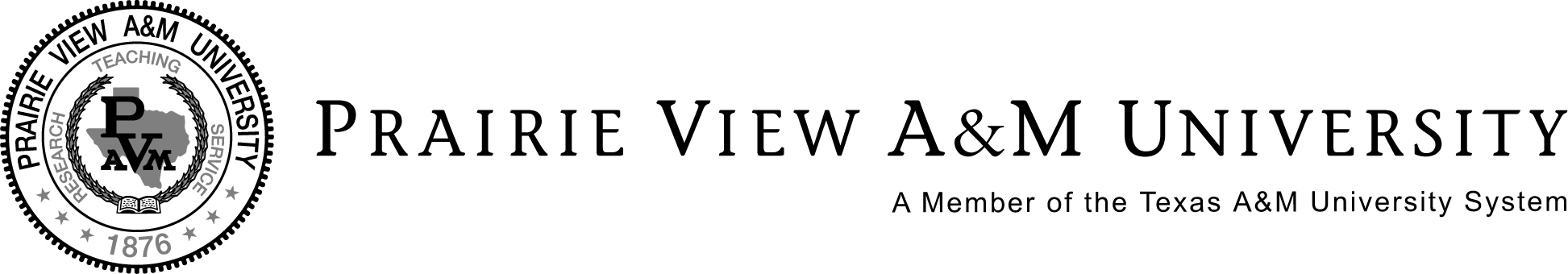 AddendumStudents enrolled in the course will receive an “Addendum” that will contain detailed information on the following topics:Accreditation/Assessment CriteriaInstructor’s Attendance and Participation PolicyPersonal ConductConduct of the Class and Care of the FacilityDetailed Course ScheduleStatement of AgreementCOURSE OUTLINE: EVENT AND LECTURE SCHEDULE Schedule for Spring Semester 2013University Rules and ProceduresDisability statement (See Student Handbook):  Students with disabilities, including learning disabilities, who wish to request accommodations in class, should register with the Services for Students with Disabilities (SSD) early in the semester so that appropriate arrangements may be made.  In accordance with federal laws, a student requesting special accommodations must provide documentation of their disability to the SSD coordinator.  Academic misconduct (See Student Handbook):  You are expected to practice academic honesty and integrity in every aspect of this course and all other courses. In order to develop the ability to engage and join effectively the global community on a regional and national level you will have to master the art of integrity and workplace respect.   Forms of academic dishonesty:  Cheating: deception in which a student misrepresents that he/she has mastered information on an academic exercise that he/she has not mastered; giving or receiving aid unauthorized by the instructor on assignments or examinations. Academic misconduct: tampering with grades or taking part in obtaining or distributing any part of a test.  Fabrication: use of invented information or falsified research.  Plagiarism: unacknowledged quotation and/or paraphrase of someone else’s words, ideas, or data as one’s own in work submitted for credit. Failure to identify information or essays from the Internet and submitting them as one’s own work also constitutes plagiarism.    Nonacademic misconduct (See Student Handbook)The university respects the rights of instructors to teach and students to learn.  Maintenance of these rights requires campus conditions that do not impede their exercise. Campus behavior that interferes with either (1) the instructor’s ability to conduct the class, (2) the inability of other students to profit from the instructional program, or (3) campus behavior that interferes with the rights of others will not be tolerated. An individual engaging in such disruptive behavior may be subject to disciplinary action. Such incidents will be adjudicated by the Dean of Students under nonacademic procedures. Sexual misconduct (See Student Handbook):  Sexual harassment of students and employers at Prairie View A&M University is unacceptable and will not be tolerated.  Any member of the university community violating this policy will be subject to disciplinary action.  Attendance Policy: Prairie View A&M University requires regular class attendance.  Excessive absences will result in lowered grades.  Excessive absenteeism, whether excused or unexcused, may result in a student’s course grade being reduced or in assignment of a grade of “F”.  Absences are accumulated beginning with the first day of class. Absences due to illness, attendance at university approved activities, and family or other emergencies constitute excused absences.Note: Late work will not be accepted without proper acceptable documentation submitted to justify delay. Also excuses must be submitted within 10 days of absence and or late occurrence. Excused Absences:  Absences due to illness, attendance at university approved activities, and family or other emergencies constitute excused absences and must be supported by documentation presented to the instructor prior to or immediately upon the student’s return to class.  Student Academic Appeals ProcessAuthority and responsibility for assigning grades to students rests with the faculty.  However, in those instances where students believe that miscommunication, errors, or unfairness of any kind may have adversely affected the instructor's assessment of their academic performance, the student has a right to appeal by the procedure listed in the Undergraduate Catalog and by doing so within thirty days of receiving the grade or experiencing any other problematic academic event that prompted the complaint. Technical Support: Students should call the Prairie View A & M University Helpdesk at 936-261-2525 for technical issues with accessing your online course.  The helpdesk is available 24 hours a day/7 days a week.  For other technical questions regarding your online course, call the Office of Distance Learning at 936-261-3290 or 936-261-3282Course Title: History and Theory of Architecture IICourse Title: History and Theory of Architecture IICourse Title: History and Theory of Architecture IICourse Title: History and Theory of Architecture IICourse Title: History and Theory of Architecture IICourse Title: History and Theory of Architecture IICourse Title: History and Theory of Architecture IICourse Title: History and Theory of Architecture IICourse Title: History and Theory of Architecture IICourse Title: History and Theory of Architecture IICourse Title: History and Theory of Architecture IICourse Title: History and Theory of Architecture IICourse Title: History and Theory of Architecture IICourse Title: History and Theory of Architecture IICourse Prefix: Course Prefix: ARCHARCHARCHARCHARCHARCHCourse No.:Course No.:2243Section No.:Section No.:P01Department of:Department of:Department of:Department of:Department of:Architecture Construction Science Community Development Art Architecture Construction Science Community Development Art Architecture Construction Science Community Development Art Architecture Construction Science Community Development Art Architecture Construction Science Community Development Art Architecture Construction Science Community Development Art Architecture Construction Science Community Development Art School of ArchitectureSchool of ArchitectureInstructor Name: 	Instructor Name: 	Instructor Name: 	Instructor Name: 	Instructor Name: 	William J. Batson Jr.William J. Batson Jr.William J. Batson Jr.William J. Batson Jr.William J. Batson Jr.William J. Batson Jr.William J. Batson Jr.William J. Batson Jr.William J. Batson Jr.Office Location: 	Office Location: 	Office Location: 	Office Location: 	Office Location: 	Room 243 Nathelyne A. Kennedy Bldg.Room 243 Nathelyne A. Kennedy Bldg.Room 243 Nathelyne A. Kennedy Bldg.Room 243 Nathelyne A. Kennedy Bldg.Room 243 Nathelyne A. Kennedy Bldg.Room 243 Nathelyne A. Kennedy Bldg.Room 243 Nathelyne A. Kennedy Bldg.Room 243 Nathelyne A. Kennedy Bldg.Room 243 Nathelyne A. Kennedy Bldg.Office Phone:		Office Phone:		Office Phone:		Office Phone:		Office Phone:		(936) 261-9837(936) 261-9837(936) 261-9837(936) 261-9837(936) 261-9837(936) 261-9837(936) 261-9837(936) 261-9837(936) 261-9837Fax:  			Fax:  			Fax:  			Fax:  			Fax:  			(936) 261-9826(936) 261-9826(936) 261-9826(936) 261-9826(936) 261-9826(936) 261-9826(936) 261-9826(936) 261-9826(936) 261-9826Email Address:	Email Address:	Email Address:	Email Address:	Email Address:	U.S. Postal Service Address:U.S. Postal Service Address:U.S. Postal Service Address:U.S. Postal Service Address:U.S. Postal Service Address:U.S. Postal Service Address:U.S. Postal Service Address:U.S. Postal Service Address:U.S. Postal Service Address:Prairie View A&M UniversityPrairie View A&M UniversityPrairie View A&M UniversityPrairie View A&M UniversityPrairie View A&M UniversityP.O. Box 519P.O. Box 519P.O. Box 519P.O. Box 519P.O. Box 519Mail Stop 2100Mail Stop 2100Mail Stop 2100Mail Stop 2100Mail Stop 2100Prairie View, TX 77446Prairie View, TX 77446Prairie View, TX 77446Prairie View, TX 77446Prairie View, TX 77446Office Hours: Office Hours: Office Hours: Office Hours: (936) 261-9826(936) 261-9826(936) 261-9826(936) 261-9826(936) 261-9826(936) 261-9826(936) 261-9826(936) 261-9826(936) 261-9826(936) 261-9826Virtual Office Hours: Virtual Office Hours: Virtual Office Hours: Virtual Office Hours: Course Location:  Course Location:  Nathelyne Archie Kennedy Building, Room 115Nathelyne Archie Kennedy Building, Room 115Nathelyne Archie Kennedy Building, Room 115Nathelyne Archie Kennedy Building, Room 115Nathelyne Archie Kennedy Building, Room 115Nathelyne Archie Kennedy Building, Room 115Nathelyne Archie Kennedy Building, Room 115Nathelyne Archie Kennedy Building, Room 115Nathelyne Archie Kennedy Building, Room 115Nathelyne Archie Kennedy Building, Room 115Nathelyne Archie Kennedy Building, Room 115Nathelyne Archie Kennedy Building, Room 115Class Meeting Days & Times:Class Meeting Days & Times:Class Meeting Days & Times:Class Meeting Days & Times:Class Meeting Days & Times:Class Meeting Days & Times:Tuesday and Thursday  Tuesday and Thursday  Tuesday and Thursday  Tuesday and Thursday  Tuesday and Thursday  Tuesday and Thursday  Tuesday and Thursday  Tuesday and Thursday  Catalog Description:Catalog Description:Catalog Description:Catalog Description:(3-0) Credit 3 semester hours.  Survey of the development of architecture from Renaissance to modern era.Survey of the development of architecture from Renaissance to modern era. This course will also focus on culturally significant Western and Nonwestern architecture that advances critical thought and intellectual curiosity. Required drawing and reading material will enhance the evolution of historical, social and political concepts and foster the ability to write and express ideas graphically and professionally to engage effectively the regional, national and global community with an emphasis on personal as well as social responsibility. (Proposed course description pending UAC approval)(3-0) Credit 3 semester hours.  Survey of the development of architecture from Renaissance to modern era.Survey of the development of architecture from Renaissance to modern era. This course will also focus on culturally significant Western and Nonwestern architecture that advances critical thought and intellectual curiosity. Required drawing and reading material will enhance the evolution of historical, social and political concepts and foster the ability to write and express ideas graphically and professionally to engage effectively the regional, national and global community with an emphasis on personal as well as social responsibility. (Proposed course description pending UAC approval)(3-0) Credit 3 semester hours.  Survey of the development of architecture from Renaissance to modern era.Survey of the development of architecture from Renaissance to modern era. This course will also focus on culturally significant Western and Nonwestern architecture that advances critical thought and intellectual curiosity. Required drawing and reading material will enhance the evolution of historical, social and political concepts and foster the ability to write and express ideas graphically and professionally to engage effectively the regional, national and global community with an emphasis on personal as well as social responsibility. (Proposed course description pending UAC approval)(3-0) Credit 3 semester hours.  Survey of the development of architecture from Renaissance to modern era.Survey of the development of architecture from Renaissance to modern era. This course will also focus on culturally significant Western and Nonwestern architecture that advances critical thought and intellectual curiosity. Required drawing and reading material will enhance the evolution of historical, social and political concepts and foster the ability to write and express ideas graphically and professionally to engage effectively the regional, national and global community with an emphasis on personal as well as social responsibility. (Proposed course description pending UAC approval)(3-0) Credit 3 semester hours.  Survey of the development of architecture from Renaissance to modern era.Survey of the development of architecture from Renaissance to modern era. This course will also focus on culturally significant Western and Nonwestern architecture that advances critical thought and intellectual curiosity. Required drawing and reading material will enhance the evolution of historical, social and political concepts and foster the ability to write and express ideas graphically and professionally to engage effectively the regional, national and global community with an emphasis on personal as well as social responsibility. (Proposed course description pending UAC approval)(3-0) Credit 3 semester hours.  Survey of the development of architecture from Renaissance to modern era.Survey of the development of architecture from Renaissance to modern era. This course will also focus on culturally significant Western and Nonwestern architecture that advances critical thought and intellectual curiosity. Required drawing and reading material will enhance the evolution of historical, social and political concepts and foster the ability to write and express ideas graphically and professionally to engage effectively the regional, national and global community with an emphasis on personal as well as social responsibility. (Proposed course description pending UAC approval)(3-0) Credit 3 semester hours.  Survey of the development of architecture from Renaissance to modern era.Survey of the development of architecture from Renaissance to modern era. This course will also focus on culturally significant Western and Nonwestern architecture that advances critical thought and intellectual curiosity. Required drawing and reading material will enhance the evolution of historical, social and political concepts and foster the ability to write and express ideas graphically and professionally to engage effectively the regional, national and global community with an emphasis on personal as well as social responsibility. (Proposed course description pending UAC approval)(3-0) Credit 3 semester hours.  Survey of the development of architecture from Renaissance to modern era.Survey of the development of architecture from Renaissance to modern era. This course will also focus on culturally significant Western and Nonwestern architecture that advances critical thought and intellectual curiosity. Required drawing and reading material will enhance the evolution of historical, social and political concepts and foster the ability to write and express ideas graphically and professionally to engage effectively the regional, national and global community with an emphasis on personal as well as social responsibility. (Proposed course description pending UAC approval)(3-0) Credit 3 semester hours.  Survey of the development of architecture from Renaissance to modern era.Survey of the development of architecture from Renaissance to modern era. This course will also focus on culturally significant Western and Nonwestern architecture that advances critical thought and intellectual curiosity. Required drawing and reading material will enhance the evolution of historical, social and political concepts and foster the ability to write and express ideas graphically and professionally to engage effectively the regional, national and global community with an emphasis on personal as well as social responsibility. (Proposed course description pending UAC approval)(3-0) Credit 3 semester hours.  Survey of the development of architecture from Renaissance to modern era.Survey of the development of architecture from Renaissance to modern era. This course will also focus on culturally significant Western and Nonwestern architecture that advances critical thought and intellectual curiosity. Required drawing and reading material will enhance the evolution of historical, social and political concepts and foster the ability to write and express ideas graphically and professionally to engage effectively the regional, national and global community with an emphasis on personal as well as social responsibility. (Proposed course description pending UAC approval)Prerequisites:nonenonenonenonenonenonenonenonenonenonenonenonenoneCo-requisites:nonenonenonenonenonenonenonenonenonenonenonenonenoneRequired Text:A Global History of Architecture-2nd Edition: by, Francis D.K. Ching, Mark M. Jarzombek, Vikramaditya Prakash, John Wiley and Sons, c. 2010,  ISBN: -0-470-4-0257-1< http://www.amazon.com/Global-History-Architecture-Mark>Brunelleschi’s Dome: by, Ross King, Penguin Books, New York, c. 2000,  ISBN: 014-200-0159<http://www.amazon.com/Brunelleschis-Dome-Renaissance-Reinvented-Architecture/dp/>A Global History of Architecture-2nd Edition: by, Francis D.K. Ching, Mark M. Jarzombek, Vikramaditya Prakash, John Wiley and Sons, c. 2010,  ISBN: -0-470-4-0257-1< http://www.amazon.com/Global-History-Architecture-Mark>Brunelleschi’s Dome: by, Ross King, Penguin Books, New York, c. 2000,  ISBN: 014-200-0159<http://www.amazon.com/Brunelleschis-Dome-Renaissance-Reinvented-Architecture/dp/>A Global History of Architecture-2nd Edition: by, Francis D.K. Ching, Mark M. Jarzombek, Vikramaditya Prakash, John Wiley and Sons, c. 2010,  ISBN: -0-470-4-0257-1< http://www.amazon.com/Global-History-Architecture-Mark>Brunelleschi’s Dome: by, Ross King, Penguin Books, New York, c. 2000,  ISBN: 014-200-0159<http://www.amazon.com/Brunelleschis-Dome-Renaissance-Reinvented-Architecture/dp/>A Global History of Architecture-2nd Edition: by, Francis D.K. Ching, Mark M. Jarzombek, Vikramaditya Prakash, John Wiley and Sons, c. 2010,  ISBN: -0-470-4-0257-1< http://www.amazon.com/Global-History-Architecture-Mark>Brunelleschi’s Dome: by, Ross King, Penguin Books, New York, c. 2000,  ISBN: 014-200-0159<http://www.amazon.com/Brunelleschis-Dome-Renaissance-Reinvented-Architecture/dp/>A Global History of Architecture-2nd Edition: by, Francis D.K. Ching, Mark M. Jarzombek, Vikramaditya Prakash, John Wiley and Sons, c. 2010,  ISBN: -0-470-4-0257-1< http://www.amazon.com/Global-History-Architecture-Mark>Brunelleschi’s Dome: by, Ross King, Penguin Books, New York, c. 2000,  ISBN: 014-200-0159<http://www.amazon.com/Brunelleschis-Dome-Renaissance-Reinvented-Architecture/dp/>A Global History of Architecture-2nd Edition: by, Francis D.K. Ching, Mark M. Jarzombek, Vikramaditya Prakash, John Wiley and Sons, c. 2010,  ISBN: -0-470-4-0257-1< http://www.amazon.com/Global-History-Architecture-Mark>Brunelleschi’s Dome: by, Ross King, Penguin Books, New York, c. 2000,  ISBN: 014-200-0159<http://www.amazon.com/Brunelleschis-Dome-Renaissance-Reinvented-Architecture/dp/>A Global History of Architecture-2nd Edition: by, Francis D.K. Ching, Mark M. Jarzombek, Vikramaditya Prakash, John Wiley and Sons, c. 2010,  ISBN: -0-470-4-0257-1< http://www.amazon.com/Global-History-Architecture-Mark>Brunelleschi’s Dome: by, Ross King, Penguin Books, New York, c. 2000,  ISBN: 014-200-0159<http://www.amazon.com/Brunelleschis-Dome-Renaissance-Reinvented-Architecture/dp/>A Global History of Architecture-2nd Edition: by, Francis D.K. Ching, Mark M. Jarzombek, Vikramaditya Prakash, John Wiley and Sons, c. 2010,  ISBN: -0-470-4-0257-1< http://www.amazon.com/Global-History-Architecture-Mark>Brunelleschi’s Dome: by, Ross King, Penguin Books, New York, c. 2000,  ISBN: 014-200-0159<http://www.amazon.com/Brunelleschis-Dome-Renaissance-Reinvented-Architecture/dp/>A Global History of Architecture-2nd Edition: by, Francis D.K. Ching, Mark M. Jarzombek, Vikramaditya Prakash, John Wiley and Sons, c. 2010,  ISBN: -0-470-4-0257-1< http://www.amazon.com/Global-History-Architecture-Mark>Brunelleschi’s Dome: by, Ross King, Penguin Books, New York, c. 2000,  ISBN: 014-200-0159<http://www.amazon.com/Brunelleschis-Dome-Renaissance-Reinvented-Architecture/dp/>A Global History of Architecture-2nd Edition: by, Francis D.K. Ching, Mark M. Jarzombek, Vikramaditya Prakash, John Wiley and Sons, c. 2010,  ISBN: -0-470-4-0257-1< http://www.amazon.com/Global-History-Architecture-Mark>Brunelleschi’s Dome: by, Ross King, Penguin Books, New York, c. 2000,  ISBN: 014-200-0159<http://www.amazon.com/Brunelleschis-Dome-Renaissance-Reinvented-Architecture/dp/>A Global History of Architecture-2nd Edition: by, Francis D.K. Ching, Mark M. Jarzombek, Vikramaditya Prakash, John Wiley and Sons, c. 2010,  ISBN: -0-470-4-0257-1< http://www.amazon.com/Global-History-Architecture-Mark>Brunelleschi’s Dome: by, Ross King, Penguin Books, New York, c. 2000,  ISBN: 014-200-0159<http://www.amazon.com/Brunelleschis-Dome-Renaissance-Reinvented-Architecture/dp/>A Global History of Architecture-2nd Edition: by, Francis D.K. Ching, Mark M. Jarzombek, Vikramaditya Prakash, John Wiley and Sons, c. 2010,  ISBN: -0-470-4-0257-1< http://www.amazon.com/Global-History-Architecture-Mark>Brunelleschi’s Dome: by, Ross King, Penguin Books, New York, c. 2000,  ISBN: 014-200-0159<http://www.amazon.com/Brunelleschis-Dome-Renaissance-Reinvented-Architecture/dp/>A Global History of Architecture-2nd Edition: by, Francis D.K. Ching, Mark M. Jarzombek, Vikramaditya Prakash, John Wiley and Sons, c. 2010,  ISBN: -0-470-4-0257-1< http://www.amazon.com/Global-History-Architecture-Mark>Brunelleschi’s Dome: by, Ross King, Penguin Books, New York, c. 2000,  ISBN: 014-200-0159<http://www.amazon.com/Brunelleschis-Dome-Renaissance-Reinvented-Architecture/dp/>Recommended Text/Readings:Recommended Text/Readings:Recommended Text/Readings:Recommended Text/Readings:Recommended Text/Readings:Recommended Text/Readings:Recommended Text/Readings:A World History of Architecture: by Michael FazioISBN: -9780-0715-4479-5Sir Banister Fletcher’s, A History of Architecture, 20th Edition: by Banister Fletcher ISBN: 0-408-01587-XArchitecture, A World History: Daniel Borden, Joni Taylor, Adele SmithISBN: 978-0-8109-9512-3Understanding Architecture, 2nd Edition: Leland M. Roth, ISBN: 13-978-0-8133-9045-1History of Architecture, Stonehenge to Skyscrapers: Dora P. CrouchISBN: 0-07-014524-5A World History of Architecture: by Michael FazioISBN: -9780-0715-4479-5Sir Banister Fletcher’s, A History of Architecture, 20th Edition: by Banister Fletcher ISBN: 0-408-01587-XArchitecture, A World History: Daniel Borden, Joni Taylor, Adele SmithISBN: 978-0-8109-9512-3Understanding Architecture, 2nd Edition: Leland M. Roth, ISBN: 13-978-0-8133-9045-1History of Architecture, Stonehenge to Skyscrapers: Dora P. CrouchISBN: 0-07-014524-5A World History of Architecture: by Michael FazioISBN: -9780-0715-4479-5Sir Banister Fletcher’s, A History of Architecture, 20th Edition: by Banister Fletcher ISBN: 0-408-01587-XArchitecture, A World History: Daniel Borden, Joni Taylor, Adele SmithISBN: 978-0-8109-9512-3Understanding Architecture, 2nd Edition: Leland M. Roth, ISBN: 13-978-0-8133-9045-1History of Architecture, Stonehenge to Skyscrapers: Dora P. CrouchISBN: 0-07-014524-5A World History of Architecture: by Michael FazioISBN: -9780-0715-4479-5Sir Banister Fletcher’s, A History of Architecture, 20th Edition: by Banister Fletcher ISBN: 0-408-01587-XArchitecture, A World History: Daniel Borden, Joni Taylor, Adele SmithISBN: 978-0-8109-9512-3Understanding Architecture, 2nd Edition: Leland M. Roth, ISBN: 13-978-0-8133-9045-1History of Architecture, Stonehenge to Skyscrapers: Dora P. CrouchISBN: 0-07-014524-5A World History of Architecture: by Michael FazioISBN: -9780-0715-4479-5Sir Banister Fletcher’s, A History of Architecture, 20th Edition: by Banister Fletcher ISBN: 0-408-01587-XArchitecture, A World History: Daniel Borden, Joni Taylor, Adele SmithISBN: 978-0-8109-9512-3Understanding Architecture, 2nd Edition: Leland M. Roth, ISBN: 13-978-0-8133-9045-1History of Architecture, Stonehenge to Skyscrapers: Dora P. CrouchISBN: 0-07-014524-5A World History of Architecture: by Michael FazioISBN: -9780-0715-4479-5Sir Banister Fletcher’s, A History of Architecture, 20th Edition: by Banister Fletcher ISBN: 0-408-01587-XArchitecture, A World History: Daniel Borden, Joni Taylor, Adele SmithISBN: 978-0-8109-9512-3Understanding Architecture, 2nd Edition: Leland M. Roth, ISBN: 13-978-0-8133-9045-1History of Architecture, Stonehenge to Skyscrapers: Dora P. CrouchISBN: 0-07-014524-5A World History of Architecture: by Michael FazioISBN: -9780-0715-4479-5Sir Banister Fletcher’s, A History of Architecture, 20th Edition: by Banister Fletcher ISBN: 0-408-01587-XArchitecture, A World History: Daniel Borden, Joni Taylor, Adele SmithISBN: 978-0-8109-9512-3Understanding Architecture, 2nd Edition: Leland M. Roth, ISBN: 13-978-0-8133-9045-1History of Architecture, Stonehenge to Skyscrapers: Dora P. CrouchISBN: 0-07-014524-5Access to Learning Resources Access to Learning Resources Access to Learning Resources Access to Learning Resources Access to Learning Resources Access to Learning Resources Access to Learning Resources PVAMU Library: Telephone: (936) 261-1500; web: http://www.tamu.edu/pvamu/library/  University Bookstore: Telephone:  (936) 261-1990;PVAMU Library: Telephone: (936) 261-1500; web: http://www.tamu.edu/pvamu/library/  University Bookstore: Telephone:  (936) 261-1990;PVAMU Library: Telephone: (936) 261-1500; web: http://www.tamu.edu/pvamu/library/  University Bookstore: Telephone:  (936) 261-1990;PVAMU Library: Telephone: (936) 261-1500; web: http://www.tamu.edu/pvamu/library/  University Bookstore: Telephone:  (936) 261-1990;PVAMU Library: Telephone: (936) 261-1500; web: http://www.tamu.edu/pvamu/library/  University Bookstore: Telephone:  (936) 261-1990;PVAMU Library: Telephone: (936) 261-1500; web: http://www.tamu.edu/pvamu/library/  University Bookstore: Telephone:  (936) 261-1990;PVAMU Library: Telephone: (936) 261-1500; web: http://www.tamu.edu/pvamu/library/  University Bookstore: Telephone:  (936) 261-1990;Course Goals or Overview:	Course Goals or Overview:	Course Goals or Overview:	Course Goals or Overview:	Course Goals or Overview:	Course Goals or Overview:	Course Goals or Overview:	Course Goals or Overview:	Course Goals or Overview:	Course Goals or Overview:	Course Goals or Overview:	Course Goals or Overview:	Course Goals or Overview:	Course Goals or Overview:	Course Core Objectives Course Core Objectives Course Core Objectives Course Core Objectives Course Core Objectives Course Core Objectives Course Core Objectives Course Core Objectives Course Core Objectives Course Core Objectives Course Core Objectives Course Core Objectives Course Core Objectives Course Core Objectives At the end of this course, the student willAt the end of this course, the student willAt the end of this course, the student willAt the end of this course, the student willAt the end of this course, the student willAt the end of this course, the student willAt the end of this course, the student willAt the end of this course, the student willAt the end of this course, the student willAt the end of this course, the student willAt the end of this course, the student willAt the end of this course, the student willAt the end of this course, the student willAt the end of this course, the student will1Value Rubric WRITTEN COMMUNICATION1Value Rubric WRITTEN COMMUNICATION1Value Rubric WRITTEN COMMUNICATIONDemonstrate understand historical architectural movements and concepts and how culture, religion, politics, economics, climate, and technology influence architecture by presenting a research paper and historical period graphic drawing projects.Demonstrate understand historical architectural movements and concepts and how culture, religion, politics, economics, climate, and technology influence architecture by presenting a research paper and historical period graphic drawing projects.Demonstrate understand historical architectural movements and concepts and how culture, religion, politics, economics, climate, and technology influence architecture by presenting a research paper and historical period graphic drawing projects.Demonstrate understand historical architectural movements and concepts and how culture, religion, politics, economics, climate, and technology influence architecture by presenting a research paper and historical period graphic drawing projects.Demonstrate understand historical architectural movements and concepts and how culture, religion, politics, economics, climate, and technology influence architecture by presenting a research paper and historical period graphic drawing projects.Demonstrate understand historical architectural movements and concepts and how culture, religion, politics, economics, climate, and technology influence architecture by presenting a research paper and historical period graphic drawing projects.Demonstrate understand historical architectural movements and concepts and how culture, religion, politics, economics, climate, and technology influence architecture by presenting a research paper and historical period graphic drawing projects.Demonstrate understand historical architectural movements and concepts and how culture, religion, politics, economics, climate, and technology influence architecture by presenting a research paper and historical period graphic drawing projects.Demonstrate understand historical architectural movements and concepts and how culture, religion, politics, economics, climate, and technology influence architecture by presenting a research paper and historical period graphic drawing projects.Demonstrate understand historical architectural movements and concepts and how culture, religion, politics, economics, climate, and technology influence architecture by presenting a research paper and historical period graphic drawing projects.Demonstrate understand historical architectural movements and concepts and how culture, religion, politics, economics, climate, and technology influence architecture by presenting a research paper and historical period graphic drawing projects.2    Value Rubric ORALCOMMUNICATION2    Value Rubric ORALCOMMUNICATION2    Value Rubric ORALCOMMUNICATIONBe able to conduct and present graphic architectural concept in an oral, written and graphic presentation. Be able to conduct and present graphic architectural concept in an oral, written and graphic presentation. Be able to conduct and present graphic architectural concept in an oral, written and graphic presentation. Be able to conduct and present graphic architectural concept in an oral, written and graphic presentation. Be able to conduct and present graphic architectural concept in an oral, written and graphic presentation. Be able to conduct and present graphic architectural concept in an oral, written and graphic presentation. Be able to conduct and present graphic architectural concept in an oral, written and graphic presentation. Be able to conduct and present graphic architectural concept in an oral, written and graphic presentation. Be able to conduct and present graphic architectural concept in an oral, written and graphic presentation. Be able to conduct and present graphic architectural concept in an oral, written and graphic presentation. Be able to conduct and present graphic architectural concept in an oral, written and graphic presentation. 3  Value Rubric SOCIAL RESPONSIBILITY3  Value Rubric SOCIAL RESPONSIBILITY3  Value Rubric SOCIAL RESPONSIBILITYBecome familiar with historic traditions and global architecture, and develop respect for various cultures and their architectural contributions in order to generate the ability to engage or join effectively the global community on a regional and national level.  Become familiar with historic traditions and global architecture, and develop respect for various cultures and their architectural contributions in order to generate the ability to engage or join effectively the global community on a regional and national level.  Become familiar with historic traditions and global architecture, and develop respect for various cultures and their architectural contributions in order to generate the ability to engage or join effectively the global community on a regional and national level.  Become familiar with historic traditions and global architecture, and develop respect for various cultures and their architectural contributions in order to generate the ability to engage or join effectively the global community on a regional and national level.  Become familiar with historic traditions and global architecture, and develop respect for various cultures and their architectural contributions in order to generate the ability to engage or join effectively the global community on a regional and national level.  Become familiar with historic traditions and global architecture, and develop respect for various cultures and their architectural contributions in order to generate the ability to engage or join effectively the global community on a regional and national level.  Become familiar with historic traditions and global architecture, and develop respect for various cultures and their architectural contributions in order to generate the ability to engage or join effectively the global community on a regional and national level.  Become familiar with historic traditions and global architecture, and develop respect for various cultures and their architectural contributions in order to generate the ability to engage or join effectively the global community on a regional and national level.  Become familiar with historic traditions and global architecture, and develop respect for various cultures and their architectural contributions in order to generate the ability to engage or join effectively the global community on a regional and national level.  Become familiar with historic traditions and global architecture, and develop respect for various cultures and their architectural contributions in order to generate the ability to engage or join effectively the global community on a regional and national level.  Become familiar with historic traditions and global architecture, and develop respect for various cultures and their architectural contributions in order to generate the ability to engage or join effectively the global community on a regional and national level.  4Value Rubric PERSONAL RESPONSIBLITY4Value Rubric PERSONAL RESPONSIBLITY4Value Rubric PERSONAL RESPONSIBLITYBecome familiar with proper and ethical methods of research, documentation, plagiarism and develop professional and behavioral habits necessary in the profession as well as within social and personal realms and responsibilities.Become familiar with proper and ethical methods of research, documentation, plagiarism and develop professional and behavioral habits necessary in the profession as well as within social and personal realms and responsibilities.Become familiar with proper and ethical methods of research, documentation, plagiarism and develop professional and behavioral habits necessary in the profession as well as within social and personal realms and responsibilities.Become familiar with proper and ethical methods of research, documentation, plagiarism and develop professional and behavioral habits necessary in the profession as well as within social and personal realms and responsibilities.Become familiar with proper and ethical methods of research, documentation, plagiarism and develop professional and behavioral habits necessary in the profession as well as within social and personal realms and responsibilities.Become familiar with proper and ethical methods of research, documentation, plagiarism and develop professional and behavioral habits necessary in the profession as well as within social and personal realms and responsibilities.Become familiar with proper and ethical methods of research, documentation, plagiarism and develop professional and behavioral habits necessary in the profession as well as within social and personal realms and responsibilities.Become familiar with proper and ethical methods of research, documentation, plagiarism and develop professional and behavioral habits necessary in the profession as well as within social and personal realms and responsibilities.Become familiar with proper and ethical methods of research, documentation, plagiarism and develop professional and behavioral habits necessary in the profession as well as within social and personal realms and responsibilities.Become familiar with proper and ethical methods of research, documentation, plagiarism and develop professional and behavioral habits necessary in the profession as well as within social and personal realms and responsibilities.Become familiar with proper and ethical methods of research, documentation, plagiarism and develop professional and behavioral habits necessary in the profession as well as within social and personal realms and responsibilities.5Value Rubric CRITICAL THINKING5Value Rubric CRITICAL THINKING5Value Rubric CRITICAL THINKINGBe able to expand critical thought, inquiry, apply research and analysis to synthesize and differentiate world architectural movements, the various cultures and heritage.Be able to expand critical thought, inquiry, apply research and analysis to synthesize and differentiate world architectural movements, the various cultures and heritage.Be able to expand critical thought, inquiry, apply research and analysis to synthesize and differentiate world architectural movements, the various cultures and heritage.Be able to expand critical thought, inquiry, apply research and analysis to synthesize and differentiate world architectural movements, the various cultures and heritage.Be able to expand critical thought, inquiry, apply research and analysis to synthesize and differentiate world architectural movements, the various cultures and heritage.Be able to expand critical thought, inquiry, apply research and analysis to synthesize and differentiate world architectural movements, the various cultures and heritage.Be able to expand critical thought, inquiry, apply research and analysis to synthesize and differentiate world architectural movements, the various cultures and heritage.Be able to expand critical thought, inquiry, apply research and analysis to synthesize and differentiate world architectural movements, the various cultures and heritage.Be able to expand critical thought, inquiry, apply research and analysis to synthesize and differentiate world architectural movements, the various cultures and heritage.Be able to expand critical thought, inquiry, apply research and analysis to synthesize and differentiate world architectural movements, the various cultures and heritage.Be able to expand critical thought, inquiry, apply research and analysis to synthesize and differentiate world architectural movements, the various cultures and heritage.Course Requirements & Evaluation MethodsThis course will utilize the following instruments to determine student grades and proficiency of the learning outcomes for the course. Quizzes – two quizzes designed to measure knowledge of presented course materialProjects – three graphic projects designed to measure knowledge of architecture, independent research, accurate documentation and writing skills. Class Participation – daily attendance and participation in drawing exercise, i.e., maps, graphs and sketches                                                 Due Date and Time – all projects are due at the beginning of class. No late work will be allowed except under documented emergencies (See Student Handbook).  Note: All excuses must be submitted within 10 days of occurrence. All projects shall be on minimum 11 X 17 format, 100-word minimum, be handwritten using guidelines and museum quality lettering, and proper labels and documentation on: 1 plan, 1section, 1 accurate graphic location map, 1elevation or perspective and some use of color.Grading Matrix Grade Determination:A = 90 and aboveB = 80 – 89.99 points C = 70 – 79.99 points D = 60 – 69.99 points; F = 59.99 or below  Course ProceduresThe guiding principles for this course are:Respect for various cultures Consistently strive for excellence/*give 110 % effortFoster an intellectual curiosityTake ownership and personal responsibility for your own work, decisions and behaviorBe open to constructive criticism and insightful dialogShare the local and global community at largeTime management and punctualityContinue to develop and refine a professional attitudeSubmission of Assignments: All projects shall be on minimum 11 X 17 format, 100-word minimum, be handwritten using guidelines and museum quality lettering, and proper labels and documentation on: 1 plan, 1section, 1 accurate graphic location map, 1elevation or perspective and some use of color. Formatting Documents:	Microsoft Word is the standard word processing tool used at PVAMU.  If you’re using other word processors, be sure to use the “save as” tool and save the document in either the Microsoft Word, Rich-Text, or plain text format.Exam PolicyQuizzes shall be taken as scheduled.  No makeup quizzes will be allowed except under documented emergencies (See Student Handbook).  Professional Organizations and Journals AIAS, American Institute of Architecture StudentsAbitareGreen Building Design (Autodesk)CadenceReferencesArchitectural Record, Architecture Magazine, T-Square Magazine, Competitions Magazine, Texas Architect, www.archdaily.comWeek # DateTopics and AssignmentsWeek #1January 15, 2013[Tuesday]Introduction: The 1400’sThe Course Syllabus:Assignments:  HOMEWORK 1 (5%) AssignedResearch and explain in your HANDWRITING & your own words, the riddle of “Brunelleschi and the Egg”.Title block and at least one architectural graphic and min. one bolographic reference.Due Tuesday Jan. 22nd, at the beginning of class. Do not type. Do not copy or plagiarize.January 17, 2013[Thursday]The RenaissanceRead Ching, pgs. 414 to 442Week #2January 22, 2013[Tuesday]Florence  and the 1400’s HOMEWORK 1 Due at the start of classRead Ching, pgs. 443 to 462 (The Duomo)January 24, 2013 [Thursday]The Veneto:  1400’s -  1500sRead Ching, pgs. 463 to 470 (1600’s -Himeji Castle)Week #3January 29, 2013 [Tuesday]China, Korea and JapanRead Ching, pgs. 471 to 480 (Koan)January 31, 2013 [Thursday]ALL School Meeting-class is cancelledWeek #4February 5, 2013 [Tuesday]The Age of Discovery and The BaroqueRead Ching, pgs. 493 to 503 (Dormition  & Popolo)Library Presentation: Research, Professional Documentation, Ethics  & PlagiarismFebruary 7, 2013 [Thursday]EurasiaQUIZ   # 1  Text: Brunelleschi’s Dome, Ching Text  and Library LectureWeek #5February 12, 2013 [Tuesday]The Villa and the garden Read Ching, pgs. 504 to 533 (1700’s) Research Paper TOPIC DueFebruary 14, 2013[Thursday]10: St. Peter’s In Rome The Taj MahalRead Ching, pgs. 533 to 538(St. Pietro)Week 6February 19, 2013 [Tuesday]Read Ching, pgs. 539 to 5431st Graphic Notebook Submission Due 20%         All drawings complete and first 50 buzz words defined.February 21, 2013[Thursday]Colonialism: the 1700sRead Ching, pgs. 544 to 560Week 7February 26, 2013[Tuesday]The European Empire StylesRead Ching, pgs. 561 to 570February28, 2013[Thursday]The Far EAST 1700’s to the 1800’s - Read Ching, pgs. 571 to 579 Week 8March 2, 2013[Tuesday]Industrial Revolution Read Ching, pgs. 580 to 588March 4, 2013 [Thursday]MOVIE-Taj MahalWeek 9March 9 to 16, 2013HAPPY SPRING BREAK   Midterm-grades dueMarch 11-13, 2010 MID–SEMESTER EXAMINATION PERIODWeek 10March 16, 2013 [Tuesday]1st Graphic Project Due: Hand Drawn and Hand Written Due at Beginning of class-Topic after 1400 Size 11 X 17 minimum.   Cardstock or mounted on Cardstock. March 18, 2013[Thursday] NeoclassicismRead Ching, pgs. 589 to 605Week 11March 23, 2013[Tuesday]Edo period of JapanRead Ching, pgs. 606 to 615             Research Paper COVER DueMarch 25, 2013[Thursday]Viollet-le-Duc   Read Ching, pgs. 615 to 626Week 12March 30, 2013[Tuesday]Ecole Des Beaux-ArtsRead Ching, pgs. 627 to 643April 2, 2011[Thursday]Arts and Crafts MovementRead Ching, pgs. 644 to 650Week 13April 4, 2011[Tuesday]Skyscrapers Read Ching, pgs. 650 to 662: -April 9, 2011[Thursday]Modernism  the BauhausRead Ching, pgs. 663 to 694Week 14April 11, 2011[Tuesday]1950’sRead Ching, pgs. 695 to 718 FINAL Research Paper DueApril 16, 2011[Thursday]1980’sRead Ching, pgs. 718 to 725Week 15April 18, 2011        [Tuesday]GlobalismRead Ching, pgs. 725 to END QUIZ TWO:  Brunelleschi and the Egg; Notes and Ching TextApril 23, 2011[Thursday]Final Compaction of CourseWeek 16April 25, 2011 [Tuesday]**2nd Final Graphic Notebook due 20% - All drawings complete and 100 buzz words defined.    FINAL DAY OF CLASS April 30, 2011 [Tuesday]2nd and FINAL Graphic Project Due: May 11, TUESDAY Hand Drawn & Hand Written–After 1400; Size 11 X 17 min. HAVE A GREAT SUMMER !!!!!!!!!!!!!!!